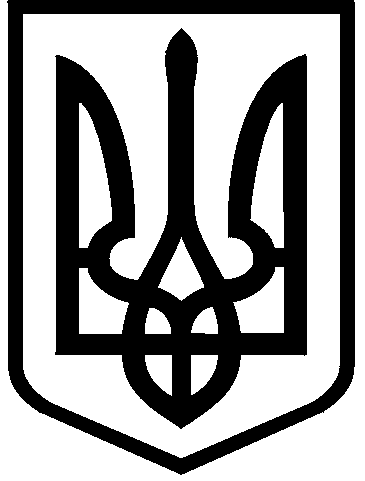 КИЇВСЬКА МІСЬКА РАДАVIII СКЛИКАННЯПОСТІЙНА КОМІСІЯ З ПИТАНЬ КУЛЬТУРИ, ТУРИЗМУ ТА ІНФОРМАЦІЙНОЇ ПОЛІТИКИ01044, м. Київ, вул. Хрещатик, 36                                                        тел.:(044)202-72-25; тел./факс(044)202-73-05Протокол № 2/62чергового засідання постійної комісії Київської міської радиз питань культури, туризму та інформаційної політики (Комісії)від 24.01.2018Місце проведення: Київська міська рада м. Київ, вул. Хрещатик, 36, каб. 514, початок засідання 10.00 Склад комісії : 5 депутатів Київської міської ради.Присутні 4 депутати Київської міської ради, члени постійної комісії:Муха Вікторія Вячеславівна – голова Комісії;Бенюк Богдан Михайлович – заступник голови Комісії (відсутній при розгляді питань порядку денного №№ 8-10);Поживанов Олександр Михайлович – секретар Комісії;Березницька Людмила Іванівна – член Комісії (відсутня під час формування порядку денного та розгляді питань №№ 1-7);Відсутній 1 депутат Київської міської ради:Таранов Андрій Володимирович – член Комісії.Запрошені:Резніков Олексій Юрійович – заступник голови Київської міської державної адміністрації;Хонда Марина Петрівна – директор Департаменту суспільних комунікацій виконавчого органу Київської міської ради (Київської міської державної адміністрації);Гузенко Тетяна Андріївна - заступник директора-начальник Управління преси та інформації Департаменту суспільних комунікацій виконавчого органу Київської міської ради (Київської міської державної адміністрації);Прокопенко Ірина Віталіївна – генеральний директор Київського науково-методичного центру по охороні, реставрації та використанню пам'яток історії, культури і заповідних територій;Павлачик Любов Володимирівна – начальник відділу капітальних вкладень та оренди приміщень Департаменту культури виконавчого органу Київської міської ради (Київської міської державної адміністрації);Плотніков Юрій Анатолійович – заступник директора Департаменту комунальної власності виконавчого органу Київської міської ради (Київської міської державної адміністрації);Кулаковський Юрій Петрович – заступник директора–начальник управління ринку землі Департаменту земельних ресурсів виконавчого органу Київської міської ради (Київської міської державної адміністрації);Філіппов Максим Олександрович – виконуючий обов’язки головного редактора Комунального підприємства Київської міської ради  «Вечірній Київ»;Корженецька Наталія Євгеніївна – помічник керівника Комунального підприємства Київської міської ради «Вечірній Київ»;Тарасов Дмитро Аркадійович – керівник технічної служби Комунального підприємства Київської міської ради «Телекомпанія «Київ»;Савенко Ольга Ігорівна – начальник юридичного відділу Комунального підприємства Київської міської ради «Телекомпанія «Київ»;Топчій Вікторія Іванівна – начальник планово-економічного відділу Комунального підприємства Київської міської ради «Телекомпанія «Київ»;Шулькевич Олександр Вікторович – керівник програмної служби Комунального підприємства  Київської міської ради «ТК «Київ»;Щербенко Микола Григорович – заступник директора з технічних питань Комунального підприємства «Радіостанція «Голос Києва»;Терехова Любов Михайлівна – заступник начальника управління культури, туризму та охорони культурної спадщини Оболонської РДА;Дембрович Валентина Дмитрівна – заступник директора Централізованої бібліотечної системи Оболонського району м. Києва;Злотник Олександр Йосипович – ректор Київського інституту музикиім. Р.М.Глієра;Стратілат Микола Іванович – доцент кафедри графічного дизайну національної Академії керівних кадрів культури і мистецтв;Петровський Олег Миколайович – перший заступник генерального директора Комунального підприємства міжнародного аеропорту «Київ» (Жуляни);Паньків Ігор Михайлович – заступник генерального директора Національного музею народної архітектури та побуту України;Клюс Віталій Валерійович – начальник юридичного відділу Національного музею народної архітектури та побуту України;Нароха Олег – радник директора Державного підприємства «Національна кіностудія художніх фільмів ім. О. Довженка»;Тисячний Олексій Борисович – помічник генерального директора з питань безпеки Державного підприємства «Національна кіностудія художніх фільмів ім. О. Довженка»;Пархоменко Тимофій Миколайович – головний інженер Державного підприємства «Національна кіностудія художніх фільмів ім. О. Довженка»;Тищенко Аліна Володимирівна – представник ТОВ "ТРАНСБУД" (за дорученням);Бількевич Антоніна Петрівна – представник ТОВ "ТРАНСБУД" (за дорученням);Сікачов Сергій Юрійович – представник ТОВ "ТРАНСБУД" (за дорученням);Митрофанова Тетяна Олегівна – голова ГО «Андріївський Узвіз»;Рутковська Ольга Анатоліївна – заступник голови Правління ГО «Громада Андріївський Узвіз»;Білецький Віталій Васильович – заступник голови Правління ГО «Громада Андріївський Узвіз»;Лагутенко Ольга Андріївна – доктор мистецтвознавства, професор Національної академії образотворчого мистецтва та архітектури, член НСХУ;Бондаренко Віталій Миколайович – художник, член НСХУ;Коновал Віктор Іванович – голова Київської організації НСХУ;Авраменко Олеся Олександрівна – завідувач відділу візуальних практик Інституту проблем сучасного мистецтва Національної академії мистецтв України, член НСХУ;Твердий Анатолій Миколайович – доцент Національної академії образотворчого мистецтва та архітектури, член НСХУ;Яворський Владислав Юрійович – художник, член НСХУ;Захарченко Наталія Дмитрівна – художник, член НСХУ;Ярова Ганна Вадимівна – художник, член НСХУ;Шевченко Артем Юрійович – художник, член НСХУ;Кравченко Ілля Іванович – член Правління ГО «Київський міський центр допомоги учасникам АТО»;Гевко Ігор Миколайович – заступник голови ГО «Об’єднання учасників АТО «Справедливість»;Овчаров Борис Юрійович – активіст-волонтер ГО «Об’єднання учасників АТО «Справедливість»;Купрій Валерій Миколайович – голова Ради релігійної організації «Релігійна громада церкви Євангельських християн «Євангеліє Благодаті»;Глухов Олександр Дмитрович – помічник – консультант народного депутата України;Собцов Володимир Михайлович – співголова ГО «Відродження КИЄВОПОДІЛ»;Ковальський Володимир Мар’янович – громадський активіст, пенсіонер;Капшученко Надія Василівна – представник територіальної громади м. Києва;Отець Василь Чудійович – канцлер курії Київської Архиєпархії Української Греко-Католицької Церкви;Бутко Катерина Тарасівна – активістка ВГО «Автомайдан»;Хоменко Денис Юрійович – помічник-консультант депутата Київської міської ради В.В. Мухи;Карпічко Владислав Леонідович – помічник-консультант депутата Київської міської ради Л.І. Березницької;Лиман Надія Віталіївна – помічник-консультант депутата Київської міської ради А.В.Таранова;Синюченко Наталія Аркадіївна – головний спеціаліст управління забезпечення діяльності постійних комісій Київської міської ради, забезпечує діяльність постійної комісії Київської міської ради з питань культури, туризму та інформаційної політики.Слухали: В.В. Муху, яка відповідно до ст. 3-6 Регламенту Київської міської ради звернулася до депутатів Комісії з пропозицією заявити про наявність реального чи потенціального конфлікту інтересів.Заяв не надійшло.Інших пропозицій не надійшло.Порядок денний:Розгляд проекту рішення Київської міської ради «Про затвердження змін до міської цільової програми на 2016-2018 роки «Київ інформаційний», затвердженої рішенням Київської міської ради від 14 квітня 2016 року №333/333»(подання заступника голови Київської міської державної адміністрації О. Резнікова, доручення заступника міського голови-секретаря Київської міської ради від 19.12.2017 №08/231-3218/ПР).Розгляд проекту рішення Київської міської ради «Про перейменування Київського інституту ім. Р.М. Глієра».(подання депутата Київської міської ради В. Мухи; доручення заступника міського голови – секретаря Київської міської ради від 18.01.2018 №08/231-87/ПР).Розгляд проекту рішення Київської міської ради «Про присвоєння комунальному підприємству Міжнародний аеропорт «Київ» (Жуляни) імені Ігоря Сікорського». (подання Київського міського голови В. Кличка; доручення заступника міського голови – секретаря Київської міської ради від 16.01.2018 №08/231-84/ПР).Розгляд проекту рішення Київської міської ради «Про перейменування бібліотеки імені Г. Котовського для дітей Централізованої бібліотечної системи Оболонського району м. Києва в бібліотеку імені Олени Пчілки для дітей Централізованої бібліотечної системи Оболонського району м. Києва».(подання Київського міського голови В. Кличка; доручення заступника міського голови-секретаря Київської міської ради від 26.12.2017 №08/231-3263/ПР).Розгляд проекту рішення Київської міської ради «Про передачу в оренду без проведення конкурсу нежитлових приміщень комунальної власності територіальної громади міста Києва» (релігійній організації «Релігійна громада церкви Євангельських християн «Євангеліє Благодаті» у Деснянському районі м. Києва  на Харківському шосе, 172 ЛІТ.А у Дарницькому районі; 20,0 кв. м – 1%, 17,6 кв. м. – 4% на 2 роки 364 дні)(подання заступника голови Київської міської державної адміністрації М. Поворозника; доручення заступника міського голови-секретаря Київської міської ради від 18.12.2017 №08/231-3211/ПР).Розгляд проекту рішення Київської міської ради «Про передачу в оренду без проведення конкурсу нежитлових приміщень комунальної власності територіальної громади міста Києва» (членам НСХУ – 9 осіб; на Андріївському узвозі, 34-В у Подільському районі м. Києва; на 2 роки 364 дні)(подання заступника голови Київської міської державної адміністрації М. Поворозника; доручення заступника міського голови-секретаря Київської міської ради від 13.12.2017 №08/231-3177/ПР).Розгляд проекту рішення Київської міської ради «Про передачу в оренду без проведення конкурсу нежитлових приміщень комунальної власності територіальної громади міста Києва (Андріївський узвіз, 34-В, Подільський район)» (Громадській організації «Андріївський Узвіз» на Андріївському Узвозі, 34-В у Подільському районі м. Києва; 20,0 кв. м – 1%, 63,9 кв. м – 4%; на 2 роки 364 дні)(подання першого заступника голови Київської міської державної адміністрації М. Поворозника; доручення заступника міського голови-секретаря Київської міської ради від 10.01.2018 №08/231-32/ПР).Розгляд проекту рішення Київської міської ради «Про надання дозволу на розроблення проекту землеустрою щодо відведення земельної ділянки об’єднанню співвласників багатоквартирного будинку «Десятинка» у пров. Десятинному, 7 у Шевченківському районі м. Києва для експлуатації та обслуговування багатоквартирного житлового будинку»(подання заступника голови Київської міської державної адміністрації О. Спасибка, доручення заступника міського голови-секретаря Київської міської ради від 03.08.2017 №08/231-1806/ПР).Розгляд проекту рішення Київської міської ради «Про приватизацію земельної ділянки громадянці Капшученко Надії Василівні для будівництва і обслуговування жилого будинку, господарських будівель і споруд на вул. Ставковій, 11а у Голосіївському районі м. Києва»(подання заступника голови Київської міської державної адміністрації О. Спасибка, доручення заступника міського голови-секретаря Київської міської ради від 11.05.2017 №08/231-1221/ПР).Розгляд проекту рішення Київської міської ради «Про відмову у наданні дозволу на розроблення проекту землеустрою щодо відведення земельної ділянки Релігійному управлінню Екзархії Української Греко-Католицької Церкви на вул. Академіка Заболотного у Голосіївському районі м. Києва для будівництва, експлуатації та обслуговування храму св. Юрія Побідоносця та господарських споруд» (подання директора Департаменту земельних ресурсів виконавчого органу Київської міської ради (Київської міської державної адміністрації) О. Поліщука, доручення заступника міського голови-секретаря Київської міської ради від 13.12.2017 №08/231-3163/ПР).Розгляд звернення Громадської організації «Громада Андріївський Узвіз» на адресу Комісії з пропозицією підтримати питання щодо виділення у 2018 році коштів на розроблення науково-проектної документації Плану організації території Державного історико-архітектурного заповідника «Стародавній Київ».Повторний розгляд звернення гр. Глухова О.Д. на адресу Комісії з проханням вжити термінових заходів щодо збереження будинків №12-14 на вул. Малій Житомирській.Різне.СЛУХАЛИ: Муху В.В. щодо прийняття за основу порядку денного із тринадцяти питань засідання постійної комісії Київської міської ради з питань культури, туризму та інформаційної політики від 24.01.2018.ВИРІШИЛИ: прийняти за основу порядок денний із тринадцяти питань засідання постійної комісії Київської міської ради з питань культури, туризму та інформаційної політики від 24.01.2018.ГОЛОСУВАЛИ: «за» - 3, «проти» - 0, «утрималося» - 0, «не голосували» - 0.Рішення прийнято.Питання, внесені на розгляд з голосу:Розгляд проекту рішення Київської міської ради «Про передачу земельної ділянки ТОВ "ТРАНСБУД" для експлуатації та обслуговування автозаправної станції на вул. Олександра Довженка, 4-б у Шевченківському районі м. Києва» Д-8184(подання заступника голови виконавчого органу Київської міської ради (Київської міської державної адміністрації) О. Спасибко, доручення заступника міського голови-секретаря Київської міської ради від 10.10.2017 №08/231-2497/ПР).Розгляд листа Державного підприємства «Національний академічний театр опери та балету України імені Т.Г. Шевченка» щодо перегляду вартості оренди приміщення, розташованого за адресою вул. Володимирська,48а, де знаходяться служби художньо-постановчої частини Національної опери України.Розгляд доручення керуючого справами Київської міської ради щодо графіку засідань постійних комісій Київської міської ради.Розгляд (обговорення) питань порядку денного:Розгляд проекту рішення Київської міської ради «Про затвердження змін до міської цільової програми на 2016-2018 роки «Київ інформаційний», затвердженої рішенням Київської міської ради від 14 квітня 2016 року №333/333» (подання заступника голови Київської міської державної адміністрації О. Резнікова, доручення заступника міського голови-секретаря Київської міської ради від 19.12.2017 №08/231-3218/ПР).СЛУХАЛИ: Хонду М.П., яка доповіла по основним показникам запропонованих змін до міської цільової програми на 2016-2018 роки «Київ інформаційний». Так, стан виконання програми за минулий рік склав 99%.Основною статтею видатків запропонованого проекту рішення є заробітна плата – 71%. Решта – капітальні видатки передбачені для КП «Телекомпанії «Київ» на закупівлю програмного забезпечення (останнє оновлення відбулося у 2012 році), закупівлю 8 камер студійних, модернізацію телевізійної студії, придбання світлових приборів для студії, придбання пересувної телевізійної студії, закупівля переносних камер, студійних декорацій та сплата ліцензійного збору за дві ліцензії, що дають право виходу в ефір, а також послуги сигналу та інше.Для КП «Радіостанція «Голос Києва», окрім збільшення фонду оплати праці, існує необхідність у закупівлі програмного забезпечення та придбанні мікрофонів. Згідно останніх замірів рейтингу, радіостанція займає 3 позицію по місту Києву. Причиною збільшення видатків для КП «Вечірній Київ» є удорожчання послуг друку.ВИСТУПИЛИ: Муха В.В., Бенюк Б.М., Поживанов О.М., Тарасов Д.А.ВИРІШИЛИ: проект рішення Київської міської ради «Про затвердження змін до міської цільової програми на 2016-2018 роки «Київ інформаційний», затвердженої рішенням Київської міської ради від 14 квітня 2016 року №333/333» підтримати.ГОЛОСУВАЛИ: «за» - 3, «проти» - 0 , «утрималося» - 0, «не голосували» - 0.Рішення прийнято.Розгляд проекту рішення Київської міської ради «Про перейменування Київського інституту ім. Р.М. Глієра» (подання депутата Київської міської ради В. Мухи, доручення заступника міського голови-секретаря Київської міської ради від 18.01.2018 №08/231-87/ПР).СЛУХАЛИ: Муху В.В., яка проінформувала присутніх, що вказаний проект рішення підготовлений за ініціативи Київського інституту музики ім. Р.М. Глієра. Запропонувала підтримати.ВИСТУПИЛИ:Муха В.В., Злотник О.Й., Поживанов О.М.Під час доповіді та обговорення зазначалося, що Київський інститут музики ім. Р.М. Глієра має багаторічну історію. Так цього року, він відзначає своє 150-річчя. На сьогоднішній день в його стінах навчається більше тисячі студентів, серед яких є іноземці. Разом з тим, дипломатичні установи окремих країн можуть рекомендувати вступ своїм громадянам до навчального закладу України, у випадку, якщо в його назві відображена приналежність до державної чи муніципальної сфери управління. Саме тому виникла необхідність у ініціювання вказаного проекту рішення.ВИРІШИЛИ: проект рішення Київської міської ради «Про перейменування Київського інституту ім. Р.М. Глієра» підтримати.ГОЛОСУВАЛИ: «за» - 3, «проти» - 0 , «утрималося» - 0 , «не голосували» - 0.Рішення прийнято.Розгляд проекту рішення Київської міської ради «Про присвоєння комунальному підприємству Міжнародний аеропорт «Київ» (Жуляни) імені Ігоря Сікорського» (подання Київського міського голови В. Кличка; доручення заступника міського голови-секретаря Київської міської ради від 16.01.2018 №08/231-84ПР).СЛУХАЛИ: Резнікова О.Ю., який повідомив, що вказаний проект рішення пройшов передбачену чинним законодавством процедуру, зокрема є підтримка трудового колективу аеропорту, комісії з питань найменувань, відбулося громадське обговорення.ВИСТУПИЛИ: Муха В.В., Бенюк Б.М., Поживанов О.М.ВИРІШИЛИ: проект рішення Київської міської ради «Про присвоєння комунальному підприємству Міжнародний аеропорт «Київ» (Жуляни) імені Ігоря Сікорського» підтримати.ГОЛОСУВАЛИ: «за» - 3 , «проти» - 0 , «утрималося» - 0 , «не голосували» - 0.Рішення прийнято.Розгляд проекту рішення Київської міської ради «Про перейменування бібліотеки імені Г. Котовського для дітей Централізованої бібліотечної системи Оболонського району м. Києва в бібліотеку імені Олени Пчілки для дітей Централізованої бібліотечної системи Оболонського району м. Києва» (подання Київського міського голови В. Кличка; доручення заступника міського голови-секретаря Київської міської ради від 26.12.2017 №08/231-3263/ПР).СЛУХАЛИ: Муху В.В., яка інформувала, що в грудні 2017 року даний проект рішення був підтриманий постійною комісією з питань культури, туризму та інформаційної політики. Враховуючи вимоги законодавства, проект знову повернувся на розгляд комісії, але вже за подання Київського міського голови.ВИСТУПИЛИ: Терехова Л.М., Поживанов О.М. Під час доповіді та обговорення зазначалося, що вказаний проект рішення пройшов передбачену чинним законодавством процедуру, зокрема є підтримка трудового колективу бібліотеки, комісії з питань найменувань, відбулося громадське обговорення. Вказана пропозиція була обрана, враховуючи значний вклад Олени Пчілки як поетеси, письменниці, етнографа та громадської діячки у розвиток української культурної спадщини. Зміна назви бібліотеки дасть новий поштовх для розвитку і сприятиме патріотичному вихованню підростаючого покоління.ВИРІШИЛИ: проект рішення Київської міської ради «Про перейменування бібліотеки імені Г. Котовського для дітей Централізованої бібліотечної системи Оболонського району м. Києва в бібліотеку імені Олени Пчілки для дітей Централізованої бібліотечної системи Оболонського району м. Києва» підтримати.ГОЛОСУВАЛИ: «за» - 3, «проти» - 0 , «утрималося» - 0 , «не голосували» - 0.Рішення прийнято.Розгляд проекту рішення Київської міської ради «Про передачу в оренду без проведення конкурсу нежитлових приміщень комунальної власності територіальної громади міста Києва» (релігійній організації «Релігійна громада церкви Євангельських християн «Євангеліє Благодаті» у Деснянському районі м. Києва  на Харківському шосе, 172 ЛІТ.А у Дарницькому районі; 20,0 кв. м – 1%, 17,6 кв. м. – 4% на 2 роки 364 дні) (подання заступника голови Київської міської державної адміністрації М. Поворозника; доручення заступника міського голови-секретаря Київської міської ради від 18.12.2017 №08/231-3211/ПР).СЛУХАЛИ: Плотнікова Ю.А., який доповів, що вказане приміщення перебуває на балансі КП «Київжитлоспецексплуатація». Релігійна організація, яка фінансується з рахунок благодійних внесків, та згідно чинного положення про оренду комунального майна м Києва, має право на оренду без проведення конкурсу. До передачі пропонується площа 37,6 кв. м.ВИСТУПИЛИ: Муха В.В., Поживанов О.М., Бенюк Б.М., Купрій В.М.Представником заявника додатково проінформовано, що приміщення складається з двох кімнат, планується використовувати для офісу організації. Будівля є нежитловою.Муха В.В. поставила на голосування пропозицію: підтримати проект рішення Київської міської ради «Про передачу в оренду без проведення конкурсу нежитлових приміщень комунальної власності територіальної громади міста Києва».ГОЛОСУВАЛИ: «за» - 2 , «проти» - 0, «утрималося» - 1, «не голосували» - 0.Рішення не прийнято.Розгляд проекту рішення Київської міської ради «Про передачу в оренду без проведення конкурсу нежитлових приміщень комунальної власності територіальної громади міста Києва» (членам НСХУ – 9 осіб; на Андріївському узвозі, 34-В у Подільському районі м. Києва; на 2 роки 364 дні) (подання заступника голови Київської міської державної адміністрації М. Поворозника; доручення заступника міського голови-секретаря Київської міської ради від 13.12.2017 №08/231-3177/ПР).СЛУХАЛИ: Плотнікова Ю.А., який доповів, що вказана будівля перебуває на балансі КП «КНМЦ», загальною площею 409 кв. м., з них: 326 кв. м. пропонується передати в орендне користування без проведення конкурсу 9 членам НСХУ, а саме: Авраменко О.О. – 72,45 кв.м., Яворський В.Ю. – 17,65 кв. м., Стратілат М.І. – 37,81 кв. м., Твердой А.М. – 58,97 кв. м., Бондаренко В.М. – 42,08 кв.м., Лагутенко О.А. – 26,31 кв.м., Найден О.С. – 20,93 кв.м., Захарченко Н.Д. – 16,77 кв. м., Ярова Г.В. – 33,03 кв.м. Прийняття вказаного рішення дозволить привести фактичне перебування художників у вказаному приміщенні у відповідність договірним відносинам.ВИСТУПИЛИ: Муха В.В., Прокопенко І.В., Бенюк Б.М., Коновал В.І., Рутковська О.А., Поживанов О.М., Шевченко А.Ю., Авраменко О.О., Собцов В.М.Під час обговорення зазначалося, що члени спілки художників вже довгий час орендували вказані приміщення, до вересня 2017 шляхом укладення договору з житлово-експлуатаційною організацією, через яку, власне, і відбувалася сплата орендної плати. Через борги та невиконання своїх зобов’язань цією організацією, КНМЦ, як балансоутримувачем будівлі, було ініційовано розірвання договору оренди в судовому порядку. Наразі художники безпідставно перебувають в приміщеннях. Прийняття вказаного рішення дозволить укласти прямі договори з кожним художником окремо. Наголошено на необхідності передбачити в договорах оренди пам’яткоохоронні вимоги, враховуючи, що дана будівля є пам’яткою. Прийняття вказаного рішення не передбачає комерційного зиску для міста та збільшення доходів бюджету, це є підтримкою художників. Присутні представники громадськості висловили повну підтримку прийняттю цього рішення.ВИРІШИЛИ: проект рішення Київської міської ради «Про передачу в оренду без проведення конкурсу нежитлових приміщень комунальної власності територіальної громади міста Києва» підтримати.ГОЛОСУВАЛИ: «за» - 3, «проти» - 0, «утрималося» - 0, «не голосували» - 0.Рішення прийнято.Розгляд проекту рішення Київської міської ради «Про передачу в оренду без проведення конкурсу нежитлових приміщень комунальної власності територіальної громади міста Києва (Андріївський узвіз, 34-В, Подільський район)» (Громадській організації «Андріївський Узвіз» на Андріївському Узвозі, 34-В у Подільському районі м. Києва; 20,0 кв. м – 1%, 63,9 кв. м – 4%; на 2 роки 364 дні)(подання першого заступника голови Київської міської державної адміністрації М.Поворозника; доручення заступника міського голови-секретаря Київської міської ради від 10.01.2018 №08/231-32/ПР).СЛУХАЛИ: Плотніков Ю.А, який доповів, що вказана будівля перебуває на балансі КП «КНМЦ», загальною площею 409 кв. м., з них: 83,9 кв. м цокольного приміщення пропонується передати в орендне користування без проведення конкурсу громадській організації «Андріївський Узвіз».ВИСТУПИЛИ: Муха В.В., Плотніков Ю.А., Митрофанова Т.О., Бенюк Б.М., Поживанов О.М., Прокопенко І.В.Під час доповіді, заявником було проінформовано про основну діяльність громадської організації, яка функціонує з 2001 року, та до складу якої входять в т.ч. представники галерей, музеїв та театрів Андріївського узвозу, щодо популяризації вулиці-пам’ятки, ініціативи з реставрації вулиці та перекриття автомобільного руху, проведення у вересні 2018 року міського свята. Проінформовано присутніх, що проектом рішення передбачається фактично перше надання в оренду, раніше вказане приміщення перебувало у користуванні члена НСХУ Сердюк О.М., яка є активним членом громадської організації.ВИРІШИЛИ: 1) доручити Київському науково-методичного центру по охороні, реставрації та використанню пам'яток історії, культури і заповідних територій надати на адресу Комісії акти обстежень будівлі за адресою: вул. Андріївський узвіз, 34-В та пропозиції щодо заходів з її збереження, а також необхідності здійснення реставраційних робіт;2) проект рішення Київської міської ради «Про передачу в оренду без проведення конкурсу нежитлових приміщень комунальної власності територіальної громади міста Києва (Андріївський узвіз, 34-В, Подільський район)» розглянути повторно на черговому засіданні Комісії, після виконання вказаного в п.1. доручення.ГОЛОСУВАЛИ: «за» - 3, «проти» - 0, «утрималося» - 0, «не голосували» - 0.Рішення прийнято.Розгляд проекту рішення Київської міської ради «Про надання дозволу на розроблення проекту землеустрою щодо відведення земельної ділянки об’єднанню співвласників багатоквартирного будинку «Десятинка» у пров. Десятинному, 7 у Шевченківському районі м. Києва для експлуатації та обслуговування багатоквартирного житлового будинку»(подання заступника голови Київської міської державної адміністрації О. Спасибка, доручення заступника міського голови-секретаря Київської міської ради від 03.08.2017 №08/231-1806/ПР).СЛУХАЛИ: Кулаковського Ю.П., який доповів, що ОСББ «Десятинка» звернулося з відповідним клопотанням. На вказаній земельній ділянці знаходиться житловий будинок, площею 1205 кв. м., прийнятий на баланс ОСББ у 2015 році згідно актів приймання-передачі. Площа земельної ділянки, що пропонується до передачі складає 0,16 га.ВИСТУПИЛИ: Муха В.В., Кулаковський Ю.П., Прокопенко І.В., Бенюк Б.М., Ковальський В.М., Рутковська О.А.Під час доповіді та обговорення зазначалося наступне. За інформацією представника ОСББ, всі квартири належать фізичним особам, а підвальні приміщення – суб’єктам підприємницької діяльності. Необхідно дослідити історичну цінність вказаної будівлі.Головою Комісії проінформовано, що за цією ж адресою обліковується пам’ятка археології Х ст. «Фундаменти палацу (Західного)», що може накладати низку обмежень на вільне використання вказаної земельної ділянки.ВИРІШИЛИ: Доручити органу охорони культурної спадщини та Київському науково-методичному центру по охороні, реставрації та використанню пам'яток історії, культури і заповідних територій опрацювати вказаний проект рішення, враховуючи розміщення пам’ятки археології за такою ж адресою та питання статусу і цінності вказаної будівлі та можливості його присвоєння.проект рішення Київської міської ради «Про надання дозволу на розроблення проекту землеустрою щодо відведення земельної ділянки об’єднанню співвласників багатоквартирного будинку «Десятинка» у пров. Десятинному, 7 у Шевченківському районі м. Києва для експлуатації та обслуговування багатоквартирного житлового будинку» розглянути повторно на черговому засіданні Комісії, після виконання вказаного в п.1. доручення.ГОЛОСУВАЛИ: «за» - 3, «проти» - 0, «утрималося» - 0, «не голосували» - 0.Рішення прийнято.9.	Розгляд проекту рішення Київської міської ради «Про приватизацію земельної ділянки громадянці Капшученко Надії Василівні для будівництва і обслуговування жилого будинку, господарських будівель і споруд на вул. Ставковій, 11а у Голосіївському районі м. Києва»(подання заступника голови Київської міської державної адміністрації О. Спасибка, доручення заступника міського голови-секретаря Київської міської ради від 11.05.2017 №08/231-1221/ПР).СЛУХАЛИ: Кулаковського Ю.П., який доповів, що вказана земельна ділянка 1959 року була виділена у користування колгоспом «РОДІНА» села Хотов Києво-Святошинського району Київської області громадянину Яницькому В.І. Площа земельної ділянки 0,15 га. Детальний план територій не розроблявся. На земельній ділянці знаходиться житловий будинок, загальною площею 68,2 кв.м. який на підставі рішення Голосіївського районного суду від 12.06.2013 року належить громадянці Капшученко Н.В.ВИСТУПИЛИ: Муха В.В., Кулаковський Ю.П., Паньків І.М., Капшученко Н.В., Прокопенко І.В., Клюс В.В., Собцов В.М., Поживанов О.М.Під час доповіді представники Національного музею народної архітектури та побуту України повідомили наступне. У 1988 році згідно рішення Київради №383 від 12.04.1988 35 га земель було передано у користування Музею. В межах цієї земельної ділянки розміщувалися приватні будівлі. Музей був зобов’язаний відселити мешканців згідно рішення Київради №1552 1982 року. Так, один з будинків належав Яницькому А.І., який був відселений та отримав власне житло. Фактично, має місце ситуація, коли деякі громадяни, будучи відселеними, отримали квартири в якості компенсації, однак продовжили займати будинки та земельні ділянки в межах території Музею.ВИРІШИЛИ: проект рішення Київської міської ради «Про приватизацію земельної ділянки громадянці Капшученко Надії Василівні для будівництва і обслуговування жилого будинку, господарських будівель і споруд на вул. Ставковій, 11а у Голосіївському районі м. Києва» відхилити.Національному музею народної архітектури та побуту України надати на адресу Комісії всі наявні документи та матеріали, пов’язані з питанням відселення мешканців та надання їм компенсації.проінформувати постійну комісії з питань містобудування, архітектури та землекористування про прийняте рішення та направити документи та матеріали, надані Національним музеєм народної архітектури та побуту України.ГОЛОСУВАЛИ: «за» - 3, «проти» - 0, «утрималося» - 0, «не голосували» - 0.Рішення прийнято.Розгляд проекту рішення Київської міської ради «Про відмову у наданні дозволу на розроблення проекту землеустрою щодо відведення земельної ділянки Релігійному управлінню Екзархії Української Греко-Католицької Церкви на вул. Академіка Заболотного у Голосіївському районі м. Києва для будівництва, експлуатації та обслуговування храму св. Юрія Побідоносця та господарських споруд»(подання директора Департаменту земельних ресурсів  виконавчого органу Київської міської ради (Київської міської державної адміністрації) О. Поліщука, доручення заступника міського голови-секретаря Київської міської ради від 13.12.2017 №08/231-3163/ПР).СЛУХАЛИ: Кулаковського Ю.П., який повідомив, про причини відмови релігійній громаді у наданні дозволу на розробку проекту землеустрою, а саме: факт перебування земельної ділянки, згідно даних міського земельного кадастру, в категорії земель с/г призначення та не відповідність заявленої ініціатива до функціонального призначення території.ВИСТУПИЛИ: Муха В.В., Кулаковський Ю.П., Поживанов О.М., Прокопенко І.В., Гевко І.М., Овчаров Б.Ю., Кравченко І.І., Чудійович В.Під час доповіді та обговорення зазначалося, що вказана релігійна громада діє виключно в правовому полі та завжди відкрита до співпраці з органами міської влади, так, для прикладу, по іншій земельній ділянці – релігійна громада виступила замовником ДПТ. Крім того, в межах вказаної ділянки розміщено цвинтар. Будівництво храму дозволить релігійній громаді опікуватися похованнями.Присутні на засіданні ветерани АТО та громадськість висловили свою підтримку релігійній громаді Греко-Католицької Церкви, яка з перших днів військових дій знаходиться на сході країні та духовно підтримує добровольчі батальйони.ВИРІШИЛИ:проект рішення Київської міської ради «Про відмову у наданні дозволу на розроблення проекту землеустрою щодо відведення земельної ділянки Релігійному управлінню Екзархії Української Греко-Католицької Церкви на вул. Академіка Заболотного у Голосіївському районі м. Києва для будівництва, експлуатації та обслуговування храму св. Юрія Побідоносця та господарських споруд» відхилити.рекомендувати суб’єкту подання відкликати вказаний проект рішення на доопрацювання.ГОЛОСУВАЛИ: «за» - 3, «проти» - 0, «утрималося» - 0, «не голосували» - 0.Рішення прийнято.Розгляд звернення Громадської організації «Громада Андріївський Узвіз» на адресу Комісії з пропозицією підтримати питання щодо виділення у 2018 році коштів на розроблення науково-проектної документації Плану організації території Державного історико-архітектурного заповідника «Стародавній Київ».СЛУХАЛИ: Рутковську О.А., яка доповіла по проблематиці відсутності Державного історико-архітектурного заповідника «Стародавній Київ» в якості окремої юридичної особи. Наголосила на необхідності його відродження, що в свою чергу дозволить здійснювати заходи координації та регуляції питань забудови на землях історико-культурного призначення. Наразі громадською організацією опрацьовується відповідний проект рішення. Важливим кроком, на шляху до повноцінного відродження діяльності заповідника є розробка плану організації території.ВИСТУПИЛИ: Муха В.В., Рутковська О.А., Прокопенко І.В. ВИРІШИЛИ: направити вказане звернення на адресу Департаменту культури та Управління охорони культурної спадщини для розгляду по суті та отримання фахових пропозицій.ГОЛОСУВАЛИ: «за» - 4, «проти» - 0, «утрималося» - 0, «не голосували» - 0.Рішення прийнято.Повторний розгляд звернення гр. Глухова О.Д. на адресу Комісії з проханням вжити термінових заходів щодо збереження будинків №12-14 на вул. Малій Житомирській.СЛУХАЛИ: Глухова О.Д., який доповів про необхідність здійснення невідкладних заходів з ремонту дахів в будинках №12-А та 14-А та видалення води з підвалу будинку №12-А.ВИСТУПИЛИ: Муха В.В., Глухов О.Д., Прокопенко І.В., Рутковська О.А., Поживанов О.М., Павлачик Л.В.Під час доповіді представника Департаменту культури зазначалося, що на вказані будівлі вже розроблена проектно-кошторисна документація протиаварійних та консерваційних робіт, однак проводити будь-які роботи заборонено згідно будівельних норм, до моменту вирішення питання з відселенням мешканців. Окрім того, вказані будівлі є аварійними, а балансоутримувач нестиме кримінальну відповідальність в разі виникнення надзвичайної ситуації на цих об’єктах. Проінформовано, що протягом наступного тижня запланована нарада в КМДА з питань відселення громадян та продовження робіт на вказаному об’єкті.ВИРІШИЛИ: вказане звернення взяти до відома.Комісії звернутися до першого заступника голови Київської міської державної адміністрації М. Поворозника щодо проведення відповідної наради з залученням всіх зацікавлених структур та установ.ГОЛОСУВАЛИ: «за» - 4, «проти» - 0, «утрималося» - 0, «не голосували» - 0.Різне.Розгляд проекту рішення Київської міської ради «Про передачу земельної ділянки ТОВ "ТРАНСБУД" для експлуатації та обслуговування автозаправної станції на вул. Олександра Довженка, 4-б у Шевченківському районі м. Києва» Д-8184(подання заступника голови виконавчого органу Київської міської ради (Київської міської державної адміністрації) О. Спасибко, доручення заступника міського голови-секретаря Київської міської ради від 10.10.2017 №08/231-2497/ПР).СЛУХАЛИ: Кулаковського Ю.П., який доповів, що вказана земельна ділянка знаходиться в межах території, що згідно рішення виконавчого комітету Київської міської ради депутатів трудящих від 1950 року №1014 відводилась Київській кіностудії художніх фільмів. Автозаправна станція, про яку йдеться в даному проекті рішення, загальною площею 62 кв. м була зареєстрована в БТІ у 2008 році відповідно до договору купівлі-продажу.ВИСТУПИЛИ: Муха В.В., Кулаковський Ю.П., Пархоменко Т.М., Бенюк Б.М., Поживанов О.М., Тисячний О.Б., Тищенко А.В.Під час доповіді представниками Державного підприємства «Національна кіностудія художніх фільмів ім. О. Довженка» зазначено, що вказана автозаправна станція була відчужена незаконно. Факт продажу наразі з’ясовується правоохоронними органами. У 1997 році за договором спільної діяльності станція використовувалась на потреби кіностудії та приватної організації «Бомонд АЗС», та згодом за рішенням суду перейшло у приватну власність.Муха В.В. поставила на голосування пропозицію: підтримати проект рішення Київської міської ради «Про передачу земельної ділянки ТОВ "ТРАНСБУД" для експлуатації та обслуговування автозаправної станції на вул. Олександра Довженка, 4-б у Шевченківському районі м. Києва».ГОЛОСУВАЛИ: «за» - 0, «проти» - 4, «утрималося» - 0, «не голосували» - 0.Рішення не прийнято.Муха В.В. поставила на голосування пропозицію: відхилити проект рішення Київської міської ради «Про передачу земельної ділянки ТОВ "ТРАНСБУД" для експлуатації та обслуговування автозаправної станції на вул. Олександра Довженка, 4-б у Шевченківському районі м. Києва».ВИРІШИЛИ: проект рішення Київської міської ради «Про передачу земельної ділянки ТОВ "ТРАНСБУД" для експлуатації та обслуговування автозаправної станції на вул. Олександра Довженка, 4-б у Шевченківському районі м. Києва» відхилити.ГОЛОСУВАЛИ: «за» - 4, «проти» - 0, «утрималося» - 0 , «не голосували» - 0.Рішення прийнято.Розгляд листа Державного підприємства «Національний академічний театр опери та балету України імені Т.Г.Шевченка» щодо перегляду вартості оренди приміщення, розташованого за адресою вул. Володимирська,48а, де знаходяться служби художньо-постановчої частини Національної опери України.СЛУХАЛИ: Муху В.В., яка проінформувала, що вказаним зверненням ДП «Національний академічний театр опери та балету України імені Т.Г.Шевченка» звертається до Комісії з проханням зменшити орендну ставку. Так, орендна плата за використання приміщення становить 94803 грн на місяць. За інформацією державного підприємства, вказану суму Національна опера сплачує з власних надходжень, в державному бюджету такі кошти не передбачені. Запропонувала звернутися до постійної комісії з питань власності щодо підтримки встановлення пільгової орендної ставки 0,01%.ВИРІШИЛИ: Комісії звернутися до постійної комісії з питань власності щодо позитивного вирішення питання встановлення ДП «Національна опера України» пільгової орендної ставки в розмірі 0,01% від оціночної вартості орендованого ними приміщення площею 1510,60 м2 за адресою: Володимирська, 48а.ГОЛОСУВАЛИ: «за» - 4, «проти» - 0, «утрималося» - 0, «не голосували» - 0.Рішення прийнято.Розгляд доручення керуючого справами Київської міської ради щодо графіку засідань постійних комісій Київської міської ради.СЛУХАЛИ: Муху В.В., яка проінформувала про необхідність внесення уточнення до графіку засідань постійної комісії з питань культури, туризму та інформаційної політики VIII скликання на 2018 рік. Запропонувала затвердити наступний графік: по мірі необхідності, але не рідше одного разу на місяць.ВИРІШИЛИ: затвердити наступний графік засідань постійної комісії з питань культури, туризму та інформаційної політики VIII скликання на 2018 рік: по мірі необхідності, але не рідше одного разу на місяць.ГОЛОСУВАЛИ: «за» - 4, «проти» - 0 , «утрималося» - 0 , «не голосували»-0.Рішення прийнято.Голова комісії                                                                                    Муха В.В.Секретар комісії                                                                                Поживанов